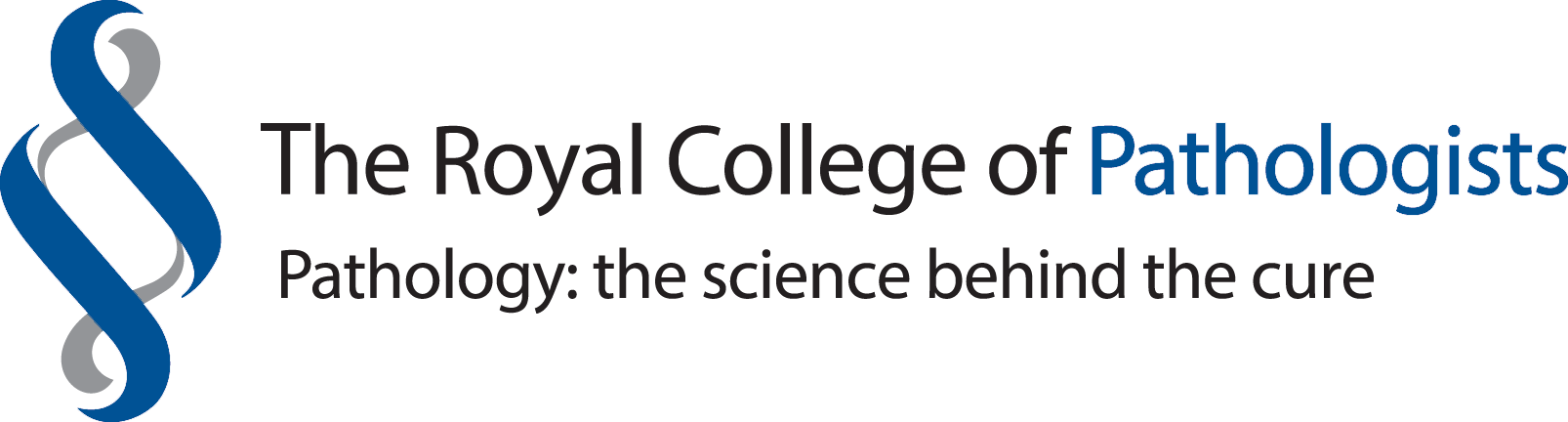 Hugh Platt Foundation Essay PrizeName:Job title/       stage of trainingPlace of trainingEmail address:Postal Address:Application code (office use only)